Примечание к учебному плану1. При реализации ОП устанавливаются следующие виды учебных занятий и численность обучающихся: групповые занятия – от 11 человек; мелкогрупповые занятия – от 4 до 10 человек (по ансамблевым учебным предметам от 2-х человек); индивидуальные занятия.2. Учебный предмет «Фольклорный ансамбль» может проводиться следующим образом: ансамбль из обучающихся первых классов; ансамбль из обучающихся 2–5-х классов; ансамбль из обучающихся 6–8-х классов, смешанный по возрасту ансамбль. В зависимости от количества обучающихся возможно перераспределение ансамблевых групп.3. Объем самостоятельной работы обучающихся в неделю по учебным предметам обязательной и вариативной частей в среднем за весь период обучения определяется с учетом минимальных затрат на подготовку домашнего задания, параллельного освоения детьми программ начального общего и основного общего образования. По учебным предметам обязательной части объем самостоятельной нагрузки обучающихся планируется следующим образом: «Фольклорный ансамбль» – 1-5 классы – по 1 часу в неделю, 6-8 классы – по 2 часа в неделю; «Музыкальный инструмент» – с первого по четвертый классы по 2 часа в неделю, с пятого по восьмой классы по 3 часа в неделю; «Народное творчество» – 1 час в неделю; «Сольфеджио» – 0,5 часа в неделю в первом и во втором классах, с третьего по восьмой – 1 час в неделю; «Музыкальная литература (зарубежная, отечественная)» – 1 час в неделю.ПРИНЯТО 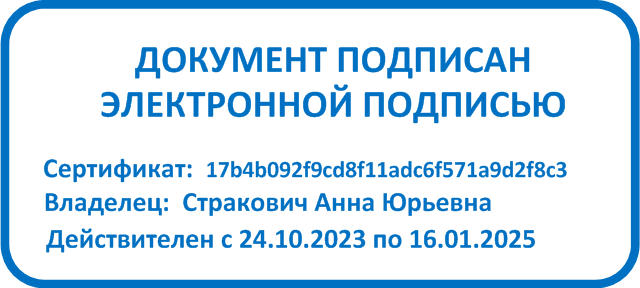 Педагогическим советом Протокол № 2 от 29.03.2024 ПРИНЯТО Педагогическим советом Протокол № 2 от 29.03.2024 ПРИНЯТО Педагогическим советом Протокол № 2 от 29.03.2024 ПРИНЯТО Педагогическим советом Протокол № 2 от 29.03.2024 ПРИНЯТО Педагогическим советом Протокол № 2 от 29.03.2024 ПРИНЯТО Педагогическим советом Протокол № 2 от 29.03.2024 УТВЕРЖДАЮ Директор МАУДО ДШИ__________А.Ю. Страковичприказ № 05/у от 29.03.2024УТВЕРЖДАЮ Директор МАУДО ДШИ__________А.Ю. Страковичприказ № 05/у от 29.03.2024УТВЕРЖДАЮ Директор МАУДО ДШИ__________А.Ю. Страковичприказ № 05/у от 29.03.2024УТВЕРЖДАЮ Директор МАУДО ДШИ__________А.Ю. Страковичприказ № 05/у от 29.03.2024УТВЕРЖДАЮ Директор МАУДО ДШИ__________А.Ю. Страковичприказ № 05/у от 29.03.2024УТВЕРЖДАЮ Директор МАУДО ДШИ__________А.Ю. Страковичприказ № 05/у от 29.03.2024УТВЕРЖДАЮ Директор МАУДО ДШИ__________А.Ю. Страковичприказ № 05/у от 29.03.2024УТВЕРЖДАЮ Директор МАУДО ДШИ__________А.Ю. Страковичприказ № 05/у от 29.03.2024УТВЕРЖДАЮ Директор МАУДО ДШИ__________А.Ю. Страковичприказ № 05/у от 29.03.2024УТВЕРЖДАЮ Директор МАУДО ДШИ__________А.Ю. Страковичприказ № 05/у от 29.03.2024УТВЕРЖДАЮ Директор МАУДО ДШИ__________А.Ю. Страковичприказ № 05/у от 29.03.2024УТВЕРЖДАЮ Директор МАУДО ДШИ__________А.Ю. Страковичприказ № 05/у от 29.03.2024УТВЕРЖДАЮ Директор МАУДО ДШИ__________А.Ю. Страковичприказ № 05/у от 29.03.2024УТВЕРЖДАЮ Директор МАУДО ДШИ__________А.Ю. Страковичприказ № 05/у от 29.03.2024УТВЕРЖДАЮ Директор МАУДО ДШИ__________А.Ю. Страковичприказ № 05/у от 29.03.2024УТВЕРЖДАЮ Директор МАУДО ДШИ__________А.Ю. Страковичприказ № 05/у от 29.03.2024УТВЕРЖДАЮ Директор МАУДО ДШИ__________А.Ю. Страковичприказ № 05/у от 29.03.2024УТВЕРЖДАЮ Директор МАУДО ДШИ__________А.Ю. Страковичприказ № 05/у от 29.03.2024УТВЕРЖДАЮ Директор МАУДО ДШИ__________А.Ю. Страковичприказ № 05/у от 29.03.2024УТВЕРЖДАЮ Директор МАУДО ДШИ__________А.Ю. Страковичприказ № 05/у от 29.03.2024УТВЕРЖДАЮ Директор МАУДО ДШИ__________А.Ю. Страковичприказ № 05/у от 29.03.2024УТВЕРЖДАЮ Директор МАУДО ДШИ__________А.Ю. Страковичприказ № 05/у от 29.03.2024УТВЕРЖДАЮ Директор МАУДО ДШИ__________А.Ю. Страковичприказ № 05/у от 29.03.2024УТВЕРЖДАЮ Директор МАУДО ДШИ__________А.Ю. Страковичприказ № 05/у от 29.03.2024УЧЕБНЫЙ ПЛАНдополнительной предпрофессиональной программы в области музыкального искусства «МУЗЫКАЛЬНЫЙ ФОЛЬКЛОР»      Срок обучения  8 летУЧЕБНЫЙ ПЛАНдополнительной предпрофессиональной программы в области музыкального искусства «МУЗЫКАЛЬНЫЙ ФОЛЬКЛОР»      Срок обучения  8 летУЧЕБНЫЙ ПЛАНдополнительной предпрофессиональной программы в области музыкального искусства «МУЗЫКАЛЬНЫЙ ФОЛЬКЛОР»      Срок обучения  8 летУЧЕБНЫЙ ПЛАНдополнительной предпрофессиональной программы в области музыкального искусства «МУЗЫКАЛЬНЫЙ ФОЛЬКЛОР»      Срок обучения  8 летУЧЕБНЫЙ ПЛАНдополнительной предпрофессиональной программы в области музыкального искусства «МУЗЫКАЛЬНЫЙ ФОЛЬКЛОР»      Срок обучения  8 летУЧЕБНЫЙ ПЛАНдополнительной предпрофессиональной программы в области музыкального искусства «МУЗЫКАЛЬНЫЙ ФОЛЬКЛОР»      Срок обучения  8 летУЧЕБНЫЙ ПЛАНдополнительной предпрофессиональной программы в области музыкального искусства «МУЗЫКАЛЬНЫЙ ФОЛЬКЛОР»      Срок обучения  8 летУЧЕБНЫЙ ПЛАНдополнительной предпрофессиональной программы в области музыкального искусства «МУЗЫКАЛЬНЫЙ ФОЛЬКЛОР»      Срок обучения  8 летУЧЕБНЫЙ ПЛАНдополнительной предпрофессиональной программы в области музыкального искусства «МУЗЫКАЛЬНЫЙ ФОЛЬКЛОР»      Срок обучения  8 летУЧЕБНЫЙ ПЛАНдополнительной предпрофессиональной программы в области музыкального искусства «МУЗЫКАЛЬНЫЙ ФОЛЬКЛОР»      Срок обучения  8 летУЧЕБНЫЙ ПЛАНдополнительной предпрофессиональной программы в области музыкального искусства «МУЗЫКАЛЬНЫЙ ФОЛЬКЛОР»      Срок обучения  8 летУЧЕБНЫЙ ПЛАНдополнительной предпрофессиональной программы в области музыкального искусства «МУЗЫКАЛЬНЫЙ ФОЛЬКЛОР»      Срок обучения  8 летУЧЕБНЫЙ ПЛАНдополнительной предпрофессиональной программы в области музыкального искусства «МУЗЫКАЛЬНЫЙ ФОЛЬКЛОР»      Срок обучения  8 летУЧЕБНЫЙ ПЛАНдополнительной предпрофессиональной программы в области музыкального искусства «МУЗЫКАЛЬНЫЙ ФОЛЬКЛОР»      Срок обучения  8 летУЧЕБНЫЙ ПЛАНдополнительной предпрофессиональной программы в области музыкального искусства «МУЗЫКАЛЬНЫЙ ФОЛЬКЛОР»      Срок обучения  8 летУЧЕБНЫЙ ПЛАНдополнительной предпрофессиональной программы в области музыкального искусства «МУЗЫКАЛЬНЫЙ ФОЛЬКЛОР»      Срок обучения  8 летУЧЕБНЫЙ ПЛАНдополнительной предпрофессиональной программы в области музыкального искусства «МУЗЫКАЛЬНЫЙ ФОЛЬКЛОР»      Срок обучения  8 летУЧЕБНЫЙ ПЛАНдополнительной предпрофессиональной программы в области музыкального искусства «МУЗЫКАЛЬНЫЙ ФОЛЬКЛОР»      Срок обучения  8 летУЧЕБНЫЙ ПЛАНдополнительной предпрофессиональной программы в области музыкального искусства «МУЗЫКАЛЬНЫЙ ФОЛЬКЛОР»      Срок обучения  8 летУЧЕБНЫЙ ПЛАНдополнительной предпрофессиональной программы в области музыкального искусства «МУЗЫКАЛЬНЫЙ ФОЛЬКЛОР»      Срок обучения  8 летУЧЕБНЫЙ ПЛАНдополнительной предпрофессиональной программы в области музыкального искусства «МУЗЫКАЛЬНЫЙ ФОЛЬКЛОР»      Срок обучения  8 летУЧЕБНЫЙ ПЛАНдополнительной предпрофессиональной программы в области музыкального искусства «МУЗЫКАЛЬНЫЙ ФОЛЬКЛОР»      Срок обучения  8 летУЧЕБНЫЙ ПЛАНдополнительной предпрофессиональной программы в области музыкального искусства «МУЗЫКАЛЬНЫЙ ФОЛЬКЛОР»      Срок обучения  8 летУЧЕБНЫЙ ПЛАНдополнительной предпрофессиональной программы в области музыкального искусства «МУЗЫКАЛЬНЫЙ ФОЛЬКЛОР»      Срок обучения  8 летУЧЕБНЫЙ ПЛАНдополнительной предпрофессиональной программы в области музыкального искусства «МУЗЫКАЛЬНЫЙ ФОЛЬКЛОР»      Срок обучения  8 летУЧЕБНЫЙ ПЛАНдополнительной предпрофессиональной программы в области музыкального искусства «МУЗЫКАЛЬНЫЙ ФОЛЬКЛОР»      Срок обучения  8 летУЧЕБНЫЙ ПЛАНдополнительной предпрофессиональной программы в области музыкального искусства «МУЗЫКАЛЬНЫЙ ФОЛЬКЛОР»      Срок обучения  8 летУЧЕБНЫЙ ПЛАНдополнительной предпрофессиональной программы в области музыкального искусства «МУЗЫКАЛЬНЫЙ ФОЛЬКЛОР»      Срок обучения  8 летУЧЕБНЫЙ ПЛАНдополнительной предпрофессиональной программы в области музыкального искусства «МУЗЫКАЛЬНЫЙ ФОЛЬКЛОР»      Срок обучения  8 летУЧЕБНЫЙ ПЛАНдополнительной предпрофессиональной программы в области музыкального искусства «МУЗЫКАЛЬНЫЙ ФОЛЬКЛОР»      Срок обучения  8 летИндекс предметных областей, разделов и учебных предметовНаименование частей, предметных областей, разделов, учебных предметовМаксимальная учебная нагрузкаСамост.работаАудиторныезанятия(в часах)Аудиторныезанятия(в часах)Аудиторныезанятия(в часах)Аудиторныезанятия(в часах)Аудиторныезанятия(в часах)Промежуточная аттестация(по полугодиям)Промежуточная аттестация(по полугодиям)Промежуточная аттестация(по полугодиям)Распределение по годам обученияРаспределение по годам обученияРаспределение по годам обученияРаспределение по годам обученияРаспределение по годам обученияРаспределение по годам обученияРаспределение по годам обученияРаспределение по годам обученияРаспределение по годам обученияРаспределение по годам обученияРаспределение по годам обученияРаспределение по годам обученияРаспределение по годам обученияРаспределение по годам обученияРаспределение по годам обученияРаспределение по годам обученияРаспределение по годам обученияРаспределение по годам обученияРаспределение по годам обученияИндекс предметных областей, разделов и учебных предметовНаименование частей, предметных областей, разделов, учебных предметов Трудоемкость в часах Трудоемкость в часахГрупповые занятияГрупповые занятияМелкогрупповые занятияИндивидуальные занятияИндивидуальные занятияЗачеты, контрольные уроки Экзамены Экзамены 1-й класс1-й класс1-й класс 2-й  класс 2-й  класс 2-й  класс 2-й  класс3-й класс3-й класс3-й класс 4-й класс 4-й класс5-й класс5-й класс 6-й класс7-й класс7-й класс7-й класс8-й класс12345567789910101011111111121212131314141516161617Структура и объем ОП3552,5-4089,51513,5-1579,52039-25102039-25102039-25102039-25102039-2510Количество недель аудиторных занятийКоличество недель аудиторных занятийКоличество недель аудиторных занятийКоличество недель аудиторных занятийКоличество недель аудиторных занятийКоличество недель аудиторных занятийКоличество недель аудиторных занятийКоличество недель аудиторных занятийКоличество недель аудиторных занятийКоличество недель аудиторных занятийКоличество недель аудиторных занятийКоличество недель аудиторных занятийКоличество недель аудиторных занятийКоличество недель аудиторных занятийКоличество недель аудиторных занятийКоличество недель аудиторных занятийКоличество недель аудиторных занятийКоличество недель аудиторных занятийКоличество недель аудиторных занятийСтруктура и объем ОП3552,5-4089,51513,5-1579,52039-25102039-25102039-25102039-25102039-251032323233333333333333333333333333333333Обязательная часть3552,51513,520392039203920392039Недельная нагрузка в часахНедельная нагрузка в часахНедельная нагрузка в часахНедельная нагрузка в часахНедельная нагрузка в часахНедельная нагрузка в часахНедельная нагрузка в часахНедельная нагрузка в часахНедельная нагрузка в часахНедельная нагрузка в часахНедельная нагрузка в часахНедельная нагрузка в часахНедельная нагрузка в часахНедельная нагрузка в часахНедельная нагрузка в часахНедельная нагрузка в часахНедельная нагрузка в часахНедельная нагрузка в часахНедельная нагрузка в часахПО.01.Музыкальное исполнительство2533102015131513151315131513ПО.01.УП.01.Фольклорный ансамбль1546362118411842,4…-12,1516164444444444445555555ПО.01.УП.02.Музыкальный инструмент9876583292,4…-12,1516161111111111111112222ПО.02.Теория и история музыки1019,5493,5526526526526526ПО.02.УП.01.Сольфеджио493,5230,52632632,4…-10,..1416161111111111111111111ПО.02.УП.02.Народное музыкальное творчество 2621311311312…-8111111111111ПО.02.УП.03.Музыкальная литература (зарубежная, отечественная)26413213213210…-161111111Аудиторная нагрузка по двум предметным областям:Аудиторная нагрузка по двум предметным областям:203920392039203920397777777777778889999Максимальная нагрузка по двум предметным областям:Максимальная нагрузка по двум предметным областям:3321,51282,52039203920392039203911,511,511,511,511,511,511,5121212121214151516161616Количество контрольных уроков, зачетов, экзаменов по двум предметным областям:Количество контрольных уроков, зачетов, экзаменов по двум предметным областям:3133В.00.Вариативная часть39566329329329329329В.01.УП.01Народно-сценический танец316-2632632,4…-151111111111111111111В.02.УП.02Сольное народное пение13266666612,14,160,50,50,50,50,50,50,5Всего аудиторная нагрузка с учетомвариативной части:Всего аудиторная нагрузка с учетомвариативной части:236823682368236823688888888888889,59,59,510,510,510,510,5Всего максимальная нагрузка с учетом вариативной части:Всего максимальная нагрузка с учетом вариативной части:3716,51348,52368236823682368236812,512,512,512,512,512,512,5131313131315,516,516,517,517,517,517,,5Всего количество контрольных уроков, зачетов, экзаменов:Всего количество контрольных уроков, зачетов, экзаменов:4233К.03.00.Консультации142-142142142142142Годовая нагрузка в часах Годовая нагрузка в часах Годовая нагрузка в часах Годовая нагрузка в часах Годовая нагрузка в часах Годовая нагрузка в часах Годовая нагрузка в часах Годовая нагрузка в часах Годовая нагрузка в часах Годовая нагрузка в часах Годовая нагрузка в часах Годовая нагрузка в часах Годовая нагрузка в часах Годовая нагрузка в часах Годовая нагрузка в часах Годовая нагрузка в часах Годовая нагрузка в часах Годовая нагрузка в часах Годовая нагрузка в часах К.03.01.Фольклорный ансамбль9410101010121212121212121212121212121212К.03.02.Музыкальный инструмент22222222222222222244444К.03.03Сольфеджио10102222224К.03.04.Народное музыкальное творчество88222222222222К.03.05.Музыкальная литература (зарубежная, отечественная)882222222А.04.00.АттестацияГодовой объем в неделяхГодовой объем в неделяхГодовой объем в неделяхГодовой объем в неделяхГодовой объем в неделяхГодовой объем в неделяхГодовой объем в неделяхГодовой объем в неделяхГодовой объем в неделяхГодовой объем в неделяхГодовой объем в неделяхГодовой объем в неделяхГодовой объем в неделяхГодовой объем в неделяхГодовой объем в неделяхГодовой объем в неделяхГодовой объем в неделяхГодовой объем в неделяхГодовой объем в неделяхГодовой объем в неделяхГодовой объем в неделяхГодовой объем в неделяхГодовой объем в неделяхГодовой объем в неделяхГодовой объем в неделяхГодовой объем в неделяхГодовой объем в неделяхГодовой объем в неделяхГодовой объем в неделяхПА.04.01.Промежуточная (экзаменационная)7 11111111111111111-ИА.04.02.Итоговая аттестация2 2 ИА.04.02.01.Фольклорный ансамбль1 ИА.04.02.02.Сольфеджио0,5ИА.04.02.03.Музыкальный инструмент0,5Резерв учебного времениРезерв учебного времени8УЧЕБНЫЙ ПЛАНна дополнительный год обучения (9 класс) дополнительной предпрофессиональной программыв области музыкального искусства «МУЗЫКАЛЬНЫЙ ФОЛЬКЛОР»Срок обучения 1 годИндекс предметных областей, разделов и учебных предметовНаименование частей, предметных областей, разделов и учебных предметов Максимальная учебная нагрузкаСамост. РаботаСамост. РаботаАудиторные занятия(в часах)Аудиторные занятия(в часах)Аудиторные занятия(в часах)Аудиторные занятия(в часах)Аудиторные занятия(в часах)Аудиторные занятия(в часах)Аудиторные занятия(в часах)Аудиторные занятия(в часах)Аудиторные занятия(в часах)Аудиторные занятия(в часах)Промежуточнаяаттестация (по полугодиям) 2)Промежуточнаяаттестация (по полугодиям) 2)Промежуточнаяаттестация (по полугодиям) 2)Распределение по учебным полугодиямРаспределение по учебным полугодиямРаспределение по учебным полугодиямИндекс предметных областей, разделов и учебных предметовНаименование частей, предметных областей, разделов и учебных предметов Трудоемкость в часахТрудоемкость в часахТрудоемкость в часахГрупповые занятияГрупповые занятияМелкогрупповые занятияМелкогрупповые занятияМелкогрупповые занятияИндивидуальные занятияИндивидуальные занятияИндивидуальные занятияИндивидуальные занятияИндивидуальные занятияЗачеты, контрольные уроки Экзамены Экзамены 1-е полугодие1-е полугодие2-е полугодие123445566677777899101011Структура и объем ОП601,5-700,5264-297264-297337,5-403,5337,5-403,5337,5-403,5337,5-403,5337,5-403,5337,5-403,5337,5-403,5337,5-403,5337,5-403,5337,5-403,5Количество недель аудиторных занятийКоличество недель аудиторных занятийКоличество недель аудиторных занятийСтруктура и объем ОП601,5-700,5264-297264-297337,5-403,5337,5-403,5337,5-403,5337,5-403,5337,5-403,5337,5-403,5337,5-403,5337,5-403,5337,5-403,5337,5-403,5161617Обязательная часть601,5264264337,5337,5337,5337,5337,5337,5337,5337,5337,5337,5Недельная нагрузка в часахНедельная нагрузка в часахНедельная нагрузка в часахПО.01.Музыкальное исполнительство396165165231231231231231231231231231231ПО.01.УП.01.Фольклорный ансамбль231666616516516517555ПО.01.УП.02.Музыкальный инструмент1659999666666666617222ПО.02.Теория и история музыки181,5999982,582,5ПО.02.УП.01.Сольфеджио115,5666649,549,5171,51,51,5ПО.02.УП.02.Музыкальная литература (зарубежная, отечественная)663333333318111Аудиторная нагрузка по двум предметным областям:Аудиторная нагрузка по двум предметным областям:9,59,59,5Максимальная нагрузка по двум предметным областям:Максимальная нагрузка по двум предметным областям:577,5264264313,5313,5313,5313,5313,5313,5313,5313,5313,5313,517,517,517,5Количество контрольных уроков, зачетов, экзаменов по двум предметным областямКоличество контрольных уроков, зачетов, экзаменов по двум предметным областям4В.00.Вариативная часть 99333366666666666666666666В.01.УП.01Народно-сценический танец3333333318111В.02.УП.02Сольное народное пение6633333333333318111Всего аудиторная нагрузка с учетом вариативной части:Всего аудиторная нагрузка с учетом вариативной части:379,5379,5379,5379,5379,5379,5379,5379,5379,5379,511,511,511,5Всего максимальная нагрузка с учетом вариативной части:Всего максимальная нагрузка с учетом вариативной части:676,5297297379,5379,5379,5379,5379,5379,5379,5379,5379,5379,520,520,520,5Всего количество контрольных уроков, зачетов, экзаменов:Всего количество контрольных уроков, зачетов, экзаменов:6--К.03.00.Консультации24--24242424242424242424Годовая нагрузка в часах Годовая нагрузка в часах Годовая нагрузка в часах К.03.01.Фольклорный ансамбль12121212121212К.03.02.Сольфеджио4444444К.03.03Музыкальный инструмент44444К.03.04.Музыкальная литература (зарубежная, отечественная)4444444А.04.00.АттестацияГодовой объем в неделяхГодовой объем в неделяхГодовой объем в неделяхГодовой объем в неделяхГодовой объем в неделяхГодовой объем в неделяхГодовой объем в неделяхГодовой объем в неделяхГодовой объем в неделяхГодовой объем в неделяхГодовой объем в неделяхГодовой объем в неделяхГодовой объем в неделяхГодовой объем в неделяхГодовой объем в неделяхГодовой объем в неделяхГодовой объем в неделяхГодовой объем в неделяхГодовой объем в неделяхИА.04.01.Итоговая аттестация2 2 2ИА.04.01.01.Фольклорный ансамбль1 1 ИА.04.01.02.Сольфеджио0,50,5ИА.04.01.03.Музыкальный инструмент0,50,5Резерв учебного времениРезерв учебного времени11